Wyprawka dla 4,5,6-latków (Biedronki)Podręczniki dla dzieci 6-letnich „ Planeta dzieci. Sześciolatek”, wyd. WSiP.Zawartość pakietu: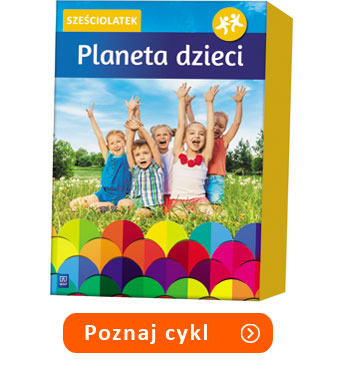 - Karty pracy cz. 1-4- Wyprawka na dobry start- Kodowanie- Czytanie i pisanie- Liczenie- AlfabetPodręczniki dla dzieci 5-4 letnich „ Planeta dzieci. Pięciolatek” , wyd. WSiPZawartość pakietu: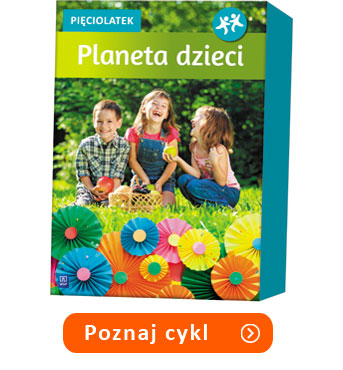 - Karty pracy cz. 1-4- Zeszyt grafomotoryczny- Wyprawka na dobry start- Kodowanie- Alfabet z obrazkami- Obuwie na zmianę – podpisane,- Teczka z gumką na prace plastyczne,- Podpisany ręcznik z wieszaczkiem (ręcznik będzie oddawany do prania w każdy piątek)Pozostałe elementy wyprawki tj. klej, nożyczki, farby, pędzelki, bloki techniczne, ołówki, plastelinę, kredki, gumki, temperówki itp. zostaną zamówione we wrześniu przez wychowawczynie. Koszt wyżej wymienionych przedmiotów, w przeliczeniu na jedno dziecko wynosi ok. 50 zł. W związku z tym prosimy o wpłacenie kwoty 50 zł do wychowawców w pierwszym tygodniu września